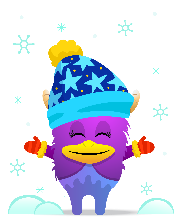 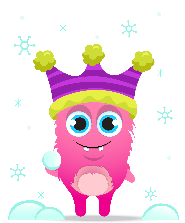 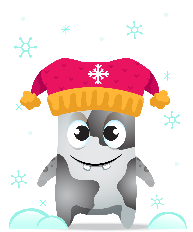 Zin van de dag: 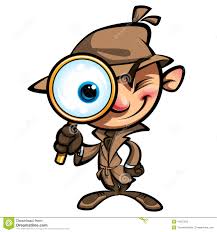  Zet de volgende getallen op het 100-veld: 32     78     89   54Welke getallen horen op de plaats van de tekeningen? 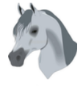 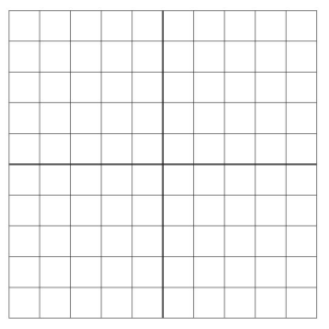                   =   ….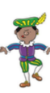                   =   ….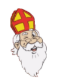 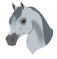                   =   ….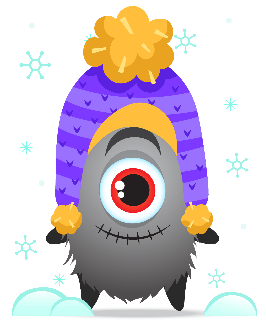 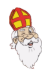 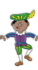 Oefening in de kijker